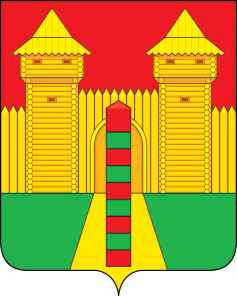 АДМИНИСТРАЦИЯ  МУНИЦИПАЛЬНОГО  ОБРАЗОВАНИЯ «ШУМЯЧСКИЙ  РАЙОН» СМОЛЕНСКОЙ  ОБЛАСТИПОСТАНОВЛЕНИЕот  22.12.2020г. № 639        п. ШумячиВ целях реализации муниципальной программы «Обеспечение жильём молодых семей муниципального образования «Шумячский район» Смоленской области»Администрация муниципального образования «Шумячский район» Смоленской областиП О С Т А Н О В Л Я Е Т:Установить на территории Шумячского района Смоленской области норматив рыночной стоимости  общей площади жилья на 2021 год в размере 30450 (тридцать тысяч четыреста пятьдесят) рублей.Глава муниципального образования«Шумячский район» Смоленской области                                              А.Н. ВасильевОб установлении норматива рыночной стоимости  общей площади жилья на 2021  год  